Simple example-Production-Sales order- Planning – Production orders_Consumption Vypracoval	:	SkorkovskýDatum		:	9.11.2015Pro		:	cvičení BPH_PIS2Vytvořte Prodejní objednávku (pokud máte ve skladu zboží více meziproduktu 1250  kusovník o dvou komponentách (1251 a 1255) použijte níže uvedenou proceduru, která sníží stav tohoto zboží a zvýši skladové zásoby komponent :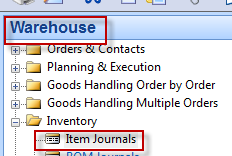 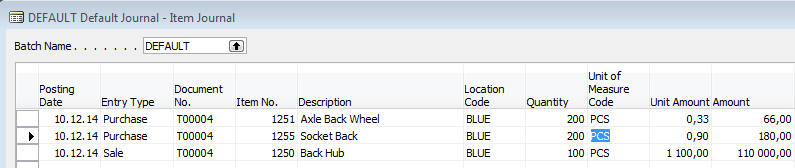 a zaúčtuje s pomocí F11 Vytvořte Prodejní objednávku na 100 ks 1250. Pozor na pracovní datum !! V tomto materiálu uvádíme pouze Prodejní řádek. Pracovní datum je v tomto příkladu 10.12.2014- viz bod 3) 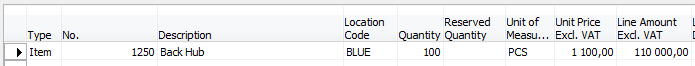 Výroba->Plánování- Sešit požadavků (Planning worksheet) ,Funkce Výpočet regenerativního plánu  a            + OK 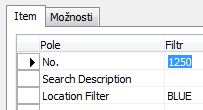 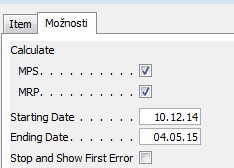 Zatrhnout akceptaci  pouze pro požadavek na 100 ks. Druhý řádek má důvod již v dřívějších nepokrytých požadavcích . 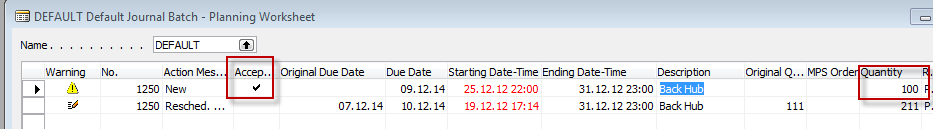 Funkce->Provést hlášení akce (Carry out action messages)- vytvoří se Pevně plánovaná výrobní zakázka, což je nutno zadat do požadavkového  paneluMenu Výroba->Provádění (Execution) , Pevně plánované VZ ,F5 a najít tu odpovídající a Shift-F5F9 a interpretace zobrazených dat. Tlačítko řádek a zobrazení komponent a TNG postupu Uvolnění do výroby s pomocí Funkce->Změna stavuMenu Výroba->Provádění (Execution) – vydané VZ, najít odpovídající a Řádek->Deník výroby a zadat data (nastavovací časy a časy operací) – v tomto příkladu   10 a 20 (jde o minuty) a následně F11 !!!   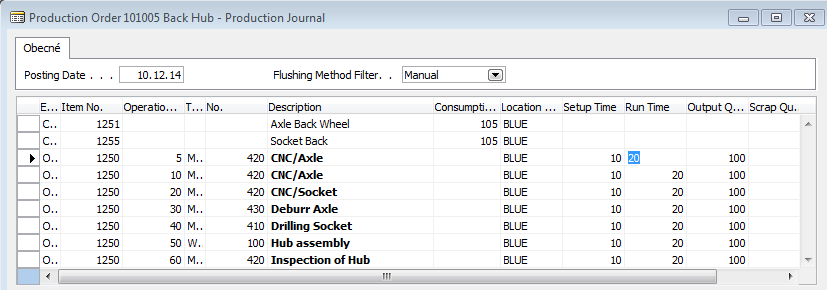  ESC a nad VZ Ctrl-F5- vidíte položky spotřeby a naskladnění finálního produktu .Proč je tam místo 100 ks A05 ks ? Odpověď hledejte na kartě finálního produktu !!! Podívejte se na F9 (Statistika)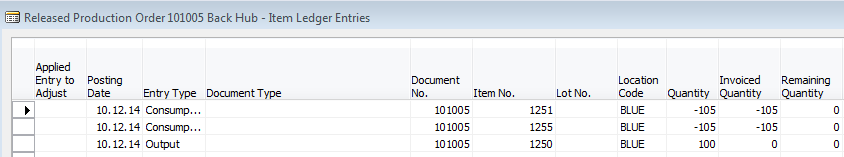 Změňte stav VZ s pomocí Funkce->na stav : Dokončená !!! S pomocí Upravte náklad (Upgrade Unit Cost) Podívejte se na kartu 1250, 1251 a 1255 a položky. Výrobek  prodejte